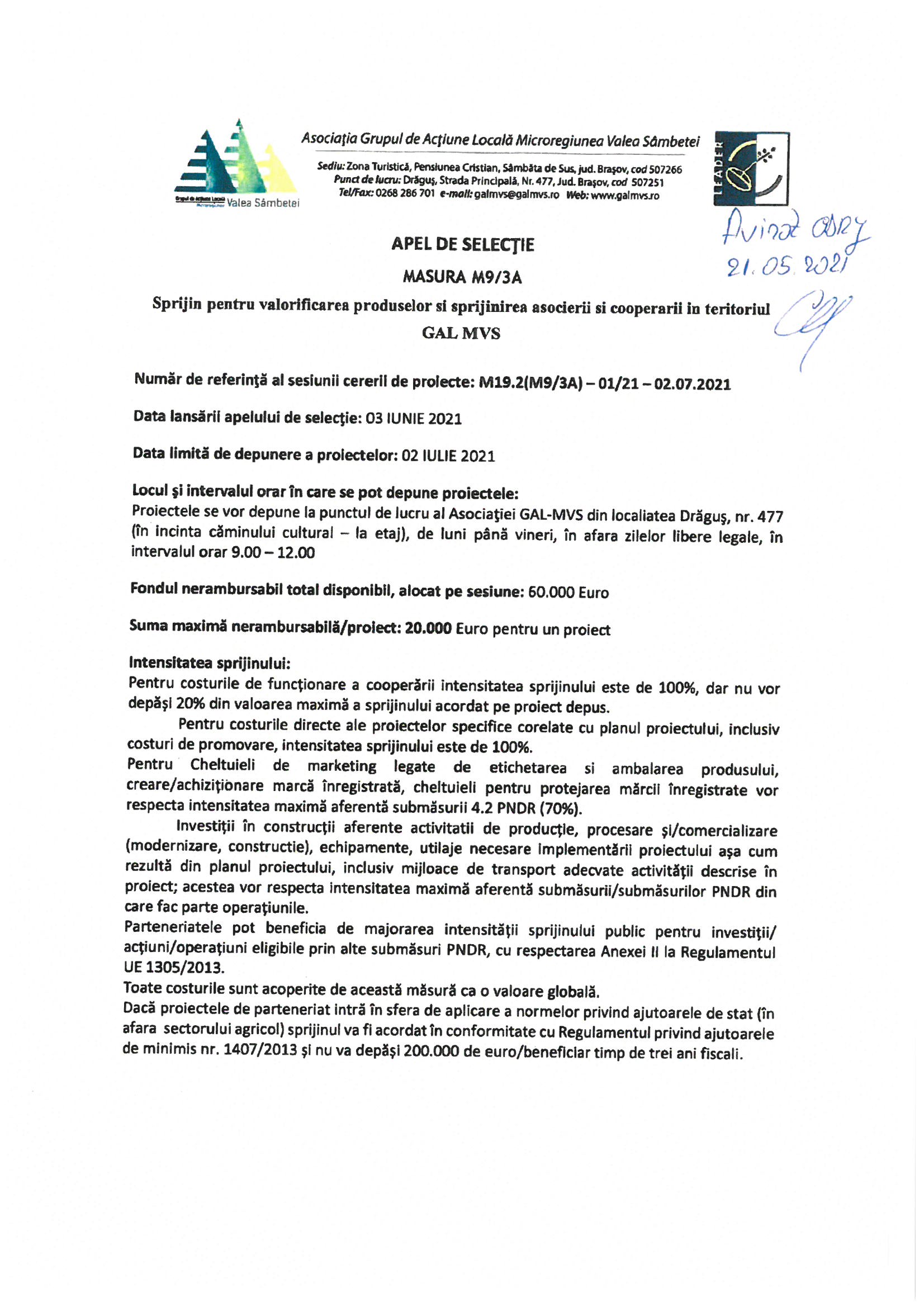 APEL DE SELECŢIEMASURA M9/3ASprijin pentru valorificarea produselor si sprijinirea asocierii si cooperarii in teritoriul GAL MVSNumăr de referinţă al sesiunii cererii de proiecte: M19.2(M9/3A) – 01/21 – 02.07.2021Data lansării apelului de selecţie: 03 IUNIE 2021Data limită de depunere a proiectelor: 02 IULIE 2021Locul şi intervalul orar în care se pot depune proiectele: Proiectele se vor depune la punctul de lucru al Asociaţiei GAL-MVS din localiatea Drăguş, nr. 477 (în incinta căminului cultural – la etaj), de luni până vineri, în afara zilelor libere legale, în intervalul orar 9.00 – 12.00Fondul nerambursabil total disponibil, alocat pe sesiune: 60.000 EuroSuma maximă nerambursabilă/proiect: 20.000 Euro pentru un proiectIntensitatea sprijinului: Pentru costurile de funcționare a cooperării intensitatea sprijinului este de 100%, dar nu vor depăși 20% din valoarea maximă a sprijinului acordat pe proiect depus.	Pentru costurile directe ale proiectelor specifice corelate cu planul proiectului, inclusiv costuri de promovare, intensitatea sprijinului este de 100%.Pentru Cheltuieli de marketing legate de etichetarea si ambalarea produsului, creare/achiziționare marcă înregistrată, cheltuieli pentru protejarea mărcii înregistrate vor respecta intensitatea maximă aferentă submăsurii 4.2 PNDR (70%).	Investiții în construcții aferente activitatii de producție, procesare și/comercializare (modernizare, constructie), echipamente, utilaje necesare implementării proiectului așa cum rezultă din planul proiectului, inclusiv mijloace de transport adecvate activității descrise în proiect; acestea vor respecta intensitatea maximă aferentă submăsurii/submăsurilor PNDR din care fac parte operațiunile.Parteneriatele pot beneficia de majorarea intensității sprijinului public pentru investiții/ acțiuni/operațiuni eligibile prin alte submăsuri PNDR, cu respectarea Anexei II la Regulamentul UE 1305/2013.Toate costurile sunt acoperite de această măsură ca o valoare globală.Dacă proiectele de parteneriat intră în sfera de aplicare a normelor privind ajutoarele de stat (în afara  sectorului agricol) sprijinul va fi acordat în conformitate cu Regulamentul privind ajutoarele de minimis nr. 1407/2013 și nu va depăși 200.000 de euro/beneficiar timp de trei ani fiscali.Modelul cererii de finanțare:Pentru această măsura, se vor utiliza doua cereri de finanțare aferentă Măsurii M9/3A, prezentate în Anexa 1 – Cerere de finanţare pentru investitii M9/3A şi Anexa 1.1 – Cerere de finanţare pentru servicii  M9/3A la Ghidul solicitantului, disponibile pe site-ul www.galmvs.ro, la secțiunea Sesiuni proiecte/Anunț sesiuni active și Măsuri/Măsura M9/3A.Documentele justificative pe care trebuie să le depună solicitantul odată cu depunerea cererii de finanțare:
Documentele obligatorii care trebuie ataşate Cererii de finanţare aferente proiectelor de investitii pentru întocmirea proiectului sunt: PLANUL DE MARKETING/STUDIUACORDUL DE COOPERARE AL PARTENERIATULUIDOCUMENTE SOLICITATE PENTRU TERENUL AGRICOL / DOCUMENT PENTRU EFECTIVUL DE ANIMALE DEŢINUT ÎN PROPRIETATE În cazul în care planul de proiect include, de asemenea, acțiuni care sunt eligibile în cadrul altor măsuri (4.1 și 4.1a) se vor prezenta documentele așa cum sunt prevăzute în cadrul Ghidului Solicitantului în vigoare, aferent submăsurii respective, de către fermierul/fermierii membrii ai acordului de cooperare ce vor beneficia de investiție, acolo unde este cazul.( Obligatoriu, dacă proiectul impune) DOCUMENTE SOLICITATE PENTRU IMOBILUL (CLĂDIRILE ŞI/SAU TERENURILE) PE CARE SUNT/VOR FI REALIZATE INVESTIŢIILEÎn cazul în care planul de proiect include, de asemenea, acțiuni care sunt eligibile în cadrul altor măsuri (4.1, 4.1a, 4.2 și 4.2a) se vor prezenta documentele așa cum sunt prevăzute în cadrul Ghidului Solicitantului în vigoare, aferent submăsurii respective, de către fermierul/microîntreprinderea și întreprinderea mică, membrii ai acordului de cooperare ce vor beneficia de investiție, acolo unde este cazul.( Obligatoriu, dacă proiectul impune)   5. EXTRAS DE CARTE FUNCIARĂ SAU DOCUMENT CARE SĂ CERTIFICE CĂ NU AU FOST FINALIZATE LUCRĂRILE DE CADASTRU, pentru proiectele care vizează investiţii în lucrări privind construcţiile noi sau modernizări ale acestora.În situaţia în care imobilul pe care se execută investiţia nu este liber de sarcini (gajat pentru un credit), se va depune acordul creditorului privind execuţiainvestiţiei şi graficul de rambursare a creditului. ( Obligatoriu, dacă proiectul impune)6. CERTIFICAT DE URBANISM SAU AUTORIZAŢIE DE CONSTRUIRE pentru proiecte care prevăd construcţii (noi, extinderi sau modernizări). Certificatul de urbanism nu trebuie însoţit de avizele menţionate ca necesare fazei următoare de autorizare. ( Obligatoriu, dacă proiectul impune)7. AUTORIZAŢIE SANITARĂ/ NOTIFICARE de constatare a conformităţii cu legislaţia sanitară emise cu cel mult un an înaintea depunerii Cererii definanţare, pentru unitățile care se se autorizează/avizează conform legislației în vigoare și pentru unitățile care se modernizează, după caz( Obligatoriu, dacă proiectul impune)8.1. CERTIFICATUL DE ÎNREGISTRARE ELIBERAT DE OFICIUL REGISTRULUI COMERŢULUI conform legislaţiei în vigoare.8.2 STATUT pentru Societatea cooperativă înfiinţată în baza Legii nr. 1/ 2005 cu modificările și completările ulterioare, Cooperativa agricolă înfiinţată în baza Legii nr. 566/ 2004 cu modificările și completările ulterioaresi grupuri de producători înființate conform ordonantei 37/2005 privind recunoaşterea şi funcţionarea grupurilor şi organizaţiilor de producători, pentru comercializarea produselor agricole, cu completările şi modificările ulterioare.8.3 Documente echivalente celor de mai sus pentru alte forme de organizare.În acest caz, dacă în timpul evaluării se constată că documentul prezentat de solicitant nu este suficient, evaluatorul va solicita prin informații suplimentare documentul necesar cu elementele pe care trebuie să le conțină.9.1 CERTIFICAT DE CONFORMITATE A PRODUSELOR AGROALIMENTARE ECOLOGICE (produse finite) emis de un organism de inspecţie şi certificare, conform prevederilor OUG 34/2000 privind produsele agroalimentare ecologice cu completările şi modificările ulterioare (pentru modernizări) agroalimentare ecologice cu completările şi modificările ulterioare (pentru modernizări)9.2 (pentru investiţii noi):a) FIŞA DE ÎNREGISTRARE CA PROCESATOR ŞI PRODUCĂTOR ÎN AGRICULTURA ECOLOGICĂb) CONTRACTUL PROCESATORULUI CU UN ORGANISM CERTIFICAT DE INSPECŢIE ŞI CERTIFICARE10. DOCUMENT care să demonstreze calitatea de membru al grupului aplicant pentru produsul alimentar care participă la sisteme din domeniul calitaţii produselor agricole şi alimentare recunoscute sau în curs de recunoaştere la nivel european.11. ATESTATUL DE PRODUS TRADIŢIONAL emis de MADR, în conformitate cu Ordinul 724/ 2013 privind atestarea produselor tradiţionale (pentru modernizări în vederea obținerii unui produs existent – la depunere, pentru investiții în vederea obținerii unui produs nou - la ultima plată).12. ATESTAT PRODUS ALIMENTAR OBŢINUT CONFORM UNEI REŢETE CONSACRATE ROMÂNEŞTI - Emis de MADR, în conformitate cu Ordinul comun 394/2014 privind atestarea produselor alimentare obţinute conform reţetelor consacrate româneşti. (pentru modernizări în vederea obţinerii unui produs existent - la depunere, pentru investiţii în vederea obţinerii unui produs nou - la ultima plată).13. DOCUMENT DIN CARE SĂ REIASĂ ÎNREGISTRAREA DREPTULUI DE UTILIZARE A MENŢIUNII PRODUS MONTAN, EMIS DE AUTORITATEA COMPETENTĂ.COPIE CERERE DEPUNERE DOCUMENTAȚIE ÎN VEDEREA DOBÂNDIRII DREPTULUI DE UTILIZARE A MENŢIUNII DE CALITATE FACULTATIVE „PRODUS MONTAN"- PENTRU PRODUSELE ÎN CURS DE RECUNOAȘTERE.14. ALTE DOCUMENTE JUSTIFICATIVE (SE VOR SPECIFICA DUPĂ CAZ)Atenţie! Evaluarea cererii de finanţare din punct de vedere al eligibilităţii şi al verificării criteriilor de selecţie va include şi consultarea informaţilor referitoare la solicitant şi la punctul de lucru, după caz, deţinute de instituţiile abilitate (ex: ANSVSA, APIA, MADR, ONRC, etc.) sau documentele relevante anexate de către solicitant: Oferte, Documente înființare membrii, Documente de identitate - copii, Contract de muncă/extras REVISAL, Angajament de realizare lucrări/construcții, Hotararea Consiliului Local, etc. Documentele justificative anexate Cererii de finanţare trebuie să fie valabile la data depunerii acestora, în conformitate cu legislaţia naţională în vigoare.Documentele obligatorii care trebuie ataşate Cererii de finanţare aferente proiectelor de servicii pentru întocmirea proiectului sunt: Raportul asupra utilizării altor programe de finanțare nerambursabilă (obiective, tip de serviciu, elemente clare de identificare ale serviciului, lista cheltuielilor eligibile, costul și stadiul proiectului, perioada derulării proiectului) întocmit de solicitant, pentru solicitanții care au mai beneficiat de alte programe de finanțare nerambursabilă în perioada de programare anterioară, pentru aceleași tipuri de servicii.Documente justificative pentru proiectele de servicii finalizate incluse în Raportul asupra utilizării altor programe de finanțare nerambursabilăDocumente care să ateste expertiza experților de a implementa activitățile proiectului (cv-uri, diplome, certificate, referințe, atestare ca formator emise conform legislației naționale în vigoare etc.)Documente constitutive/ Documente care să ateste forma de organizare* – în funcție de tipul solicitantului (Statut juridic, Act Constitutiv, Cod Unic de Înregistrare, Cod de Înregistrare Fiscală, Înscrierea în Registrul asociațiilor și fundațiilor etc.).Oferte conforme - documente obligatorii care trebuie avute în vedere la stabilirea rezonabilității prețurilor. Acestea trebuie să aibă cel puțin următoarele caracteristici:-	Să conțină detalierea unor specificații tehnice minimale;-	Să conţină preţul de achiziţie, defalcat pe categorii de bunuri/servicii.Ofertele conforme reprezintă oferte comparabile, care răspund cerințelor din punct de vedere al performanțelor și parametrilor din cererea de oferte, al obiectului acestora și din punct de vedere financiar și sunt transmise de către operatori economici reali și care îndeplinesc condițiile de calificare, verificabile de către experții evaluatori.Certificat constatator emis conform legislației naționale în vigoare, din care să rezulte faptul că solicitantul nu se află în proces de lichidare sau faliment. Nu se depune în cazul solicitanților înființați în baza OG nr.26/2000 cu privire la asociații și fundații și beneficiarilor publici.Copia actului de identitate a reprezentantului legalAcord de parteneriatStudiu/ plan de marketingAlte documente justificative, după cazImportant! În Cererea de Finanţare trebuie specificat numele proiectului/investiţiei așa cum este menţionat în Certificatul de Urbanism.Important! HCL de modificare / completare a domeniului public sunt valabile numai ca anexe la inventarul atestat în condiţiile legii (prin Hotărâre a Guvernului).Atenţie! Conform prevederilor art.8 (3) (c) din HG 226/2015,n pentru justificarea rezonabilităţii preţurilor pentru investiția de bază, proiectantul va avea în vedere prevederile HG 363/2010 privind aprobarea standardelor de cost pentru obiective de investiţii finanţate din fonduri publice, cu modificările şi completările ulterioare şi va menţiona sursa de preţuri folosită.Important! Solicitanţii publici au obligaţia de excludere a oricărei contribuţii publice directe de la Bugetul de stat pentru investiţiile care urmează a se realiza, plăţile (pentru cheltuielile neeligibile etc.) urmând să fie efectuate numai din surse proprii sau atrase – a se vedea planul financiar.ATENŢIE! Documentele trebuie să fie valabile la data depunerii Cererii de Finanţare, termenul de valabilitate al acestora fiind în conformitate cu legislaţia în vigoare.Toate formularele al căror format este elaborat de GAL MICROREGIUNEA VALEA SAMBETEI pot fi consultate și descărcate direct de pe pagina de internet a GAL (www.galmvs.ro – Măsura GAL – Măsura M9/3A) sau pot fi solicitate de la punctul de lucru GAL.Atenţie! Solicitantul/Beneficiarul trebuie să depună toate diligenţele pentru a lua cunoştinţă despre informaţiile publice referitoare la măsura pentru care depune proiectul.Cerințe de conformitate pe care trebuie sa le îndeplinească solicitantul:Verificarea conformității Cererilor de Finanțare şi a anexelor acestora se realizează pe baza formularului „Fișă de verificare a conformității proiectului pentru Măsura M9/3A”. Detaliile referitoare la realizarea conformității proiectului, inclusiv metodologia de verificare a conformității, sunt disponibile în Anexa 7 – Fișa de verificare a conformității și metodologia de verificare a conformității.Cerințe de eligibilitate pe care trebuie sa le îndeplinească solicitantul:VERIFICAREA ELIGIBILITATII PENTRU PROIECTE DE TIP INVESTITIIEG1 -  Solicitantul trebuie să se încadreze în categoria beneficiarilor eligibiliDacă în urma verificării efectuate în conformitate cu precizările din coloana “puncte de verificat” expertul constată că solicitantul se încadrează în categoria beneficiarilor eligibili, va bifa căsuţa corespunzatoare categoriei reprezentată de solicitant şi caseta “da” pentru verificare. În caz contrar se va bifa “nu”, criteriul fiind declarat neîndeplinit. Verificarea îndeplinirii acestui criteriu se reia la etapa semnării contractului, când se completează aceste verificări ale documentelor depuse pentru contractare (Document de la Bancă/Trezorerie, Certificatul care să ateste lipsa datoriilor fiscale ale liderului de proiect, Cazierul judiciar al liderului de proiect).EG2 - Solicitantul va depune un acord de cooperare care face referire la o perioadă de funcționare cel puțin egală cu perioada pentru care se acordă finanțarea.Dacă în urma verificării efectuate în conformitate cu precizările din coloana “puncte de verificat”, expertul consideră că Acodul de Cooperare respectă cerințele menționate, se va bifa caseta “da” pentru verificare. În caz contrar se va bifa “nu”, criteriul fiind declarat neîndeplinit. EG3 - Pentru proiectele legate de lanțurile scurte de aprovizionare, solicitantul va depune un studiu/plan, privitor la conceptul de proiect privind lanțul scurt de aprovizionare.Dacă în urma verificării efectuate în conformitate cu precizările din coloana “puncte de verificat”, expertul consideră că Planul de marketing respectă cerințele menționate, se va bifa caseta “da” pentru verificare. În caz contrar se vor solicita informații suplimentare și dacă solicitantul nu transmite informațiile solictate se va bifa “nu”, criteriul fiind declarat neîndeplinit. EG4 - Pentru proiectele legate de piețele locale, solicitantul va prezenta un concept de marketing adaptat la piața locală care să cuprindă, dacă este cazul, și o descriere a activităților de promovare propuse.Dacă în urma verificării efectuate în conformitate cu precizările din coloana “puncte de verificat”, expertul consideră că Planul de marketing respectă cerințele menționate, se va bifa caseta “da” pentru verificare. În caz contrar se vor solicita informații suplimentare și dacă solicitantul nu transmite informațiile solictate se va bifa “nu”, criteriul fiind declarat neîndeplinit. EG5 - Proiectul de cooperare propus va fi nou și nu va fi în curs de defășurare sau finalizat.Dacă în urma verificării efectuate în conformitate cu precizările din coloana “puncte de verificat”, expertul constată faptul că proiectul de cooperare propus va fi nou și nu este în curs de defășurare sau finalizat, se va bifa caseta “da” pentru verificare. În caz contrar se va bifa “nu”, criteriul fiind declarat neîndeplinit.EG6 - Dacă este cazul, solicitantul va respecta definițiile cu privire la lanțurile scurte de aprovizionare și piețele locale stabilite în conformitate cu prevederile din articolul 11 din Regulamentul (UE) nr. 807/2014 și descrise în secțiunea Informații specifice operațiunii din fișa măsurii.Dacă în urma verificării efectuate în conformitate cu precizările din coloana “puncte de verificat”, expertul constată faptul că solicitantul va respecta definițiile cu privire la lanțurile scurte de aprovizionare și/sau piețele locale, se va bifa caseta “da” pentru verificare. În caz contrar se va bifa “nu”, criteriul fiind declarat neîndeplinit.EG7 - Partenerii care sunt fermieri isi desfasoara activitatile agricole într-una din unitățile administrativ – teritoriale din Anexa STP aferentă Cadrului Național de Implementare STP și activează în sectorul pomicol (exceptând cultura de căpșuni în sere și solarii).Dacă în urma verificării efectuate în conformitate cu precizările din coloana “puncte de verificat”, expertul constată faptul că solicitantul desfasoară activitățile agricole într-una din unitățile administrativ – teritoriale din Anexa STP aferentă Cadrului Național de Implementare  STP și activează în sectorul pomicol,  se va bifa caseta “da” pentru verificare. În caz contrar se va bifa “nu”, criteriul fiind declarat neîndeplinit. Dacă din cadrul Cererii de Finanțare/Planului de Marketing, reiese faptul că solicitantul nu activează în sectorul pomicol, se va bifa NU ESTE CAZUL.EG8 - Partenerii care sunt GP/Cooperative își desfășoară activitățile agricole într-una din unitățile administrativ – teritoriale din Anexa aferentă  Cadrului Național de Implementare a STP și activează în sectorul pomicol (exceptând cultura de căpșuni în sere și solarii).Dacă în urma verificării efectuate în conformitate cu precizările din coloana “puncte de verificat”, expertul constată faptul că solicitantul desfasoară activitățile agricole într-una din unitățile administrativ – teritoriale din Anexa STP aferentă Cadrului Național de Implementare  STP și activează în sectorul pomicol,  se va bifa caseta “da” pentru verificare. În caz contrar se va bifa “nu”, criteriul fiind declarat neîndeplinit. Dacă din cadrul Cererii de Finanțare/Planului de Marketing, reiese faptul că solicitantul nu activează în sectorul pomicol, se va bifa NU ESTE CAZUL.VERIFICAREA CRITERIILOR DE ELIGIBILITATE SUPLIMENTARE STABILITE DE CĂTRE GALPentru fiecare criteriu de eligibilitate suplimentar stabilit de către GAL, verificarea se va realiza conform metodologiei de verificare a GAL, preluată din Ghidul solicitantului elaborat de GAL și Fișa de verificare a eligibilității întocmită de GAL (formular propriu), avizate de CDRJ, cu respectarea prevederilor Fișei măsurii din SDL.EG 9 Solicitantul are sediul in teritoriul GAL MVSDaca in urma verificarii documentelor se constata respectarea conditiilor impuse, expertul bifeaza DA. In caz contrar expertul bifeaza NU, motiveaza pozitia lui la rubrica Observatii, iar cererea de finantare va fi declarata neeligibila.VERIFICAREA ELIGIBILITATII PENTRU PROIECTE DE TIP SERVICIIVERIFICAREA ELIGIBILITĂȚII SOLICITANTULUI1.1 Solicitantul aparține categoriei solicitanților eligibili pentru măsura prevăzută în Strategia de Dezvoltare Locală a GAL? Solicitantul trebuie să se regăsească în categoria de beneficiari eligibili menționați în Fișa măsurii din Strategia de Dezvoltare Locală a GAL care a selectat proiectul, cu respectarea cel puțin a condițiilor generale de eligibilitate prevăzute în cap. 8.1 din PNDR 2014-2020, Reg. (UE) nr. 1305/2013, Reg. (UE) nr. 1303/2013, precum și a legislației naționale specifice.Verificarea este bazată pe informaţiile menţionate în formularul de Cerere de finanţare şi din documentele anexate din care să reiasă statutul juridic și obiectul de activitate al solicitantului. Se verifică documentele de înființare/ certificare ale solicitantului, în funcție de încadrarea juridică a acestuia.În situația în care GAL depune proiect în cadrul apelului de selecție lansat pentru o măsură de interes public pentru comunitate și teritorul respectiv ce vizează minorități, expertul verifică dacă GAL se încadrează în categoria de beneficiari eligibili pentru măsura lansată în cadrul apelului de selecție și dacă au fost aplicate corespunzător criteriile de eligibilitate stabilite în cadrul SDL. La momentul verificării cererii de finanțare se va avea în vedere evitarea conflictului de interese, prin desemnarea unor experți evaluatori externi. Dacă, în urma verificării documentelor, reiese că solicitantul se încadrează într-una din categoriile de solicitanți eligibili pentru măsură, expertul bifează căsuța DA. În cazul în care solicitantul nu se încadrează într-una din categoriile eligibile pentru măsură, expertul bifează căsuța NU, motivează poziţia lui în liniile prevăzute în acest scop la rubrica Observații, iar Cererea de finanțare va fi declarată neeligibilă.1.2 Solicitantul nu este înregistrat în Registrul debitorilor AFIR atât pentru Programul SAPARD, cât și pentru FEADR? Expertul verifică dacă solicitantul este înscris cu debite în Registrul debitorilor pentru SAPARD şi FEADR, aflat pe link-ul \\alpaca\Debite. Dacă solicitantul este înscris în Registrul debitorilor, expertul va tipări şi anexa pagina privind debitul, inclusiv a dobânzilor şi a majorărilor de întarziere ale solicitantului, va bifa caseta “NU”, va menționa în caseta de observații, și, dacă este cazul selectării pentru finanțare a proiectului, va relua această verificare în etapa de evaluare a documentelor în vederea semnării contractului. În caz contrar se va bifa “DA”, iar această condiţie de eligibilitate este îndeplinită.1.3 Solicitantul și-a însușit în totalitate angajamentele luate în Declarația pe proprie răspundere, anexă la Cererea de finanțare?Expertul verifică în Cererea de finanțare dacă sunt bifate căsuțele corespunzătoare, aferente tuturor punctelor existente în Declarația pe proprie răspundere și dacă aceasta este datată și semnată, iar dacă pe parcursul verificării proiectului expertul constată că sunt respectate punctele însușite prin Declarație, acesta bifează casuță DA.  În caz contrar, expertul bifează NU, motivează poziţia lui în liniile prevăzute în acest scop la rubrica Observații, iar Cererea de finanțare va fi declarată neeligibilă. Dacă expertul constată bifarea eronată de către solicitant a unor căsuțe în baza documentelor depuse, solicită beneficiarului modificarea acestora; în urma răspunsului pozitiv al acestuia, expertul bifează casuță DA; în caz contrar, expertul bifează NU.1.4 Solicitantul nu este în stare de faliment sau lichidare?Expertul verifică documentul atașat la Cererea de finanțare, respectiv certificatul constatator emis pe numele solicitantului în conformitate cu prevederile legislației naționale în vigoare, semnat și ștampilat (după caz) de către autoritatea emitentă, emis cu cel mult o lună înaintea depunerii Cererii de finanțare, din care rezultă că acesta nu se află în proces de lichidare sau faliment.Nu se verifică în cazul solicitanților înființați în baza OG nr. 26/2000 și al entităților publice. 1.5 Solicitantul se angajează că asigură cofinanțarea serviciului (doar în cazul proiectelor pentru care este prevăzut în Fișa tehnică a măsurii din SDL cofinanțare?Expertul verifică însuşirea de către solicitant în cadrul Declaraţiei pe propria răspundere a punctului referitor la angajamentul privind asigurarea cofinanţării, cu obligativitatea ca, înainte de semnarea contractului, să aducă dovada capacităţii de cofinanţare (doar în cazul proiectelor pentru care în Fișa măsurii din SDL este prevăzută cofinanțare). 2. i) VERIFICAREA CRITERIILOR GENERALE DE ELIGIBILITATE2.1 În Cererea de finanțare solicitantul demonstrează prin activitățile propuse și resursele umane alocate pentru realizarea acestora, oportunitatea și necesitatea proiectului?Dacă verificarea confirmă oportunitatea și necesitatea proiectului, expertul bifează pătratul cu ,,DA” din fişa de verificare. În caz contrar, expertul bifează „NU” și motivează poziția lui în rubrica Observații din fișa de verificare a criteriilor de eligibilitate, iar proiectul va fi declarat neeligibil. 2.2 Activitățile propuse respectă prevederile fișei măsurii din SDL și cel puțin puțin condițiile generale de eligibilitate prevăzute în cap. 8.1 din PNDR 2014-2020, Reg. (UE) nr. 1305/2013, Reg. (UE) nr. 1303/2013, precum și legislația națională specifică?Expertul verifică dacă activitățile propuse respectă prevederile fișei măsurii din SDL și condițiile de eligibilitate generale conform regulamentelor europene, cadrului național de implementare și capitolului 8.1 din PNDR și legislației naționale specifice. Dacă se constată că sunt respectate, expertul bifează pătratul cu DA. În caz contrar, expertul bifează NU, motivează poziţia lui în liniile prevăzute în acest scop la rubrica Observații, iar cererea de finanțare va fi declarată neeligibilă.Pentru proiecte cu obiective care se încadrează în art. 35 alin. (2) lit. d) și e) din Reg. (UE) nr. 1305/2013:2.3 Membrii acordului de cooperare sunt din teritoriul GAL?Expertul verifică în cererea de finanțare dacă membrii parteneriatului au sediu sau punct de lucru pe teritoriul GAL, respectiv dacă au domiciliul sau își desfășoară activitatea pe teritoriul GAL, în cazul membrilor persoane fizice. Parteneriatul trebui să fie format din persoane juridice și fizice române şi alte entităţi constituite conform legislaţiei naţionale în vigoare. Liderul de proiect (fermier sau nu) trebuie să fie cel puțin PFA, II, IF. Alături de acesta, în cadrul unui Acord de Cooperare pot face parte și persoane fizice. Se verifică dacă în cadrul Acordului de  cooperare este cuprins cel puțin un fermier sau un grup de producători/o cooperativă care își desfășoară activitatea în sectorul agricol/pomicol.2.4 Solicitantul a depus un acord de cooperare care face referire la o perioadă de funcționare cel puțin egală cu perioada pentru care se acordă finanțarea?Expertul verifică dacă documentul este corect completat cu datele de identificare ale membrilor, ale reprezentanților legali în cadrul acordului și dacă este asumat în totalitate și unanimitate, conform listei de semnături.Expertul se asigură de existența și păstrarea formatului standard al acordului. Expertul verifică dacă Liderul de Parteneriat a propus și desemnat un coordonator al proiectului, persoană fizică, angajată de către Lider pe o perioadă cel puțin egală cu perioada de derulare a proiectului, desemnată pentru a gestiona proiectul. Se verifică existența contractului de muncă/Extrasul REVISAL și corespondența datelor de mai sus. În cazul în care liderul de parteneriat este reprezentat de către un PFA sau II, titularul PFA sau II poate fi lider de proiect fără a fi necesară prezentarea unui contract de muncă, acesta asumându-și prezența în cadrul parteneriatului pentru întreaga perioadă de implementare a proiectului.În cazul IF/asociațiilor se va prezenta hotarârea membrilor privind desemnarea unuia dintre aceștia pentru calitatea de reprezentant legal alături de asumarea prezenței în cadrul parteneriatului pentru întreaga perioadă de implementare a proiectului.Se verifică dacă responsabilitățile sunt clar trasate între membri și dacă este prevăzut cui revin drepturile și obligațiile create în urma realizării și finalizării proiectului.2.5 Proiectul de cooperare propus este nou și nu este în curs de desfășurare sau finalizat?Expertul verifică dacă există asumat angajamentul în această privință, în cadrul Declaraţiei pe propria răspundere și verifică în baza de date AFIR dacă există în derulare un proiect identic, depus de același parteneriat/ lider de proiect, care vizează aceeași temă, conținut sau categorie de produse. Dacă parteneriatele au acceași componență, indiferent de entitatea care este desemnată lider de proiect, proiectul nu este eligibil. 2.6 Solicitantul a depus un studiu/ plan de marketing?Se verifică dacă studiul/ planul de marketing respectă formatul cadru și dacă solicitantul a prezentat modul în care, în cadrul proiectului, va înființa și dezvolta conceptul de lanț scurt de aprovizionare/ comercializa  produsele proprii pe piața locală și dacă este cazul, se vor descrie și activitățile de promovare. Se  verifică dacă în urma parcurgerii studiului/ planului de marketing, cele prevăzute sunt în concordanță cu cel putin una din acţiunile eligibile prevăzute în submăsură şi dacă cheltuielile respectă condiţiile prevăzute în cadrul submăsurii.  Se verifică dacă cheltuielile prevăzute în  studiului/ planului de marketing corespund valoric și sunt încadrate corect pe liniile bugetare.Pentru a se respecta condiția conform căreia un proiect nu poate conține doar promovare, expertul verifică dacă aceasta este doar o componentă secundara (mai puțin de 50% din valoarea totală a cheltuielilor eligibile) a unui proiect prin care se propune înființarea și dezvoltarea de lanțuri scurte/ pieței locale. Această verificare se coroborează și cu acțiunile de promovare pentru constituirea de piețe locale/ lanțuri scurte, după caz.Se verifică dacă Planul de Marketing cuprinde o prezentare clară și personalizată a proiectului propus spre finanțare și dacă toți partenerii vor desfășura activități în cadrul proiectului, în funcție de drepturile și obligații asumate și stabilite în cadrul acordului de cooperare.Se verifică dacă prin intermediul Planului de Marketing se prezintă modul în care implementarea proiectului aduce valoare adăugată pentru membrii fermieri și/sau procesatori și pentru comunitatea locală, față de situația în care proiectul nu ar fi implementat.2.7 Dacă este cazul, solicitantul va respecta definițiile cu privire la lanțurile scurte de aprovizionare și piețele locale stabilite în conformitate cu prevederile din articolul 11 din Regulamentul (UE) nr. 807/2014Expertul verifică dacă proiectul se refera la:1 - lanț scurt/lanțuri scurte;2 - piață locală/piețe locale;3 - piață locală bazată exclusiv pe lanț scurt/piețe locale bazate exclusiv pe lanțuri scurte.1. Se vor lua în considerare doar caracteristicile obligatorii ale lanțurilor scurte (nu se analizează distanța dintre punctul de origine al produsului și locul comercializării ci doar numărul de intermediari).2. Se vor lua în considerare doar caracteristicile obligatorii ale pieței locale (distanța geografică dintre punctul de origine al produsului și locul comercializării). Distanța dintre punctul de origine al produsului/produselor va fi de maxim 75 km față de locul comercializării.3. Se va ține cont ca lanțul scurt menționat la punctul 1 să fie creat în limita menționată la punctul 2.Se verifică prezentarea în Studiul/Planul de Marketing crearea a cel puțin un lanț scurt într-o configurație a lanțului alimentar care nu implică mai mult de un intermediar între producător și consumator. Dacă este cazul, se va verifica prezența lanțului scurt pe o piață locală, ținând cont de faptul că "piața locală" - este definită ca o rază de comercializare care nu depășește 75 km de la exploatația de origine a produsului. Distanța dintre exploatația de origine a produsului/produselor și punctul de comercializare se calculează prin intermediul GPS.Se va avea în vedere distanța rutieră cea mai scurtă.Dovada încadrării în limita de km menționată anterior nu este necesară, distanța fiind verificată de AFIR.Solicitantul trebuie să se asigure înainte de depunerea proiectului că se încadrează în limita de mai sus și să menționeze în proiect distanța maximă dintre exploatația de origine a produsului/produselor și punctul de comercializare.ii) VERIFICAREA CRITERIILOR DE ELIGIBILITATE SUPLIMENTARE STABILITE DE CĂTRE GALPentru fiecare criteriu de eligibilitate suplimentar stabilit de către GAL, verificarea se va realiza conform metodologiei de verificare a GAL, preluată din Ghidul solicitantului elaborat de GAL și Fișa de verificare a eligibilității întocmită de GAL (formular propriu), avizate de CDRJ, cu respectarea prevederilor Fișei măsurii din SDL.Pentru fiecare criteriu de eligibilitate suplimentar stabilit de către GAL, verificarea se va realiza conform metodologiei de verificare a GAL, preluată din Ghidul solicitantului elaborat de GAL și Fișa de verificare a eligibilității întocmită de GAL (formular propriu), avizate de CDRJ, cu respectarea prevederilor Fișei măsurii din SDL.EG 2.8 Solicitantul are sediul in teritoriul GAL MVSDaca in urma verificarii documentelor se constata respectarea conditiilor impuse, expertul bifeaza DA. In caz contrar expertul bifeaza NU, motiveaza pozitia lui la rubrica Observatii, iar cererea de finantare va fi declarata neeligibila.Verificarea eligibilității tehnice şi financiare a Cererii de Finanţare şi a anexelor acesteia se realizează pe baza formularului „Fişă de verificare a eligibilității proiectului pentru Măsura M9/3A”. Detaliile referitoare la verificarea eligibilității proiectului, inclusiv metodologia de verificare a eligibilității, sunt disponibile în Anexa 8  - Fisa de evaluare generala investitii si Anexa 10 - Fisa de evaluare generala a proiectelor de serviciiProcedura de selecție aplicată de Comitetul de Selecție al GAL Selecţia proiectelor în cadrul GAL Microregiunea Valea Sâmbetei va fi realizată de către Comitetul de Selecţie, iar analiza și soluționarea contestațiilor va fi realizată de către Comisa de Soluționare a Contestațiilor.Punctajul fiecărui proiect se va calcula în baza informațiilor furnizate de solicitant în cererea de finanțare, documentelor atașate acesteia și a anexelor la prezentul ghid.Proiectele eligibile se vor puncta în funcţie de sistemul de punctaj stabilit conform fișei de selecție.Componența Comitetului de Selecție a Proiectelor și Comisiei de Soluționare a Contestațiilor este prezentată în procedura de evaluare și selecție, anexă la ghidul solicitantului.Mai multe informații legate de selecția proiectelor sunt disponibile în Procedura de evaluare și selecție a proiectelor, disponibilă pe site-ul www.galmvs.ro și prezentată în Anexa 9 și Anexa 11.Metodologie de aplicat pentru evaluarea criteriilor de selecţie Evaluarea criteriilor de selecţie se face numai în baza documentelor depuse odata cu Cererea de Finanţare.Pentru Măsura M9/3A, pragul minim este de 20 de puncte și reprezintă pragul sub care niciun proiect nu poate intra la finanţare.CRITERII PENTRU DEPARTAJAREA PROIECTELOR CU PUNCTAJ EGAL: Pentru proiectele care vor avea acelaşi punctaj departajarea se va face în funcţie de:- punctajul obținut la Principiul structurii adecvate de parteneriat, pe baza obiectivului proiectului- punctajul obținut la Principiul reprezentativității cooperării, respectiv numărul de parteneri implicațiData și modul de anunțare a rezultatelor procesului de selecțieRezultatele procesului de selecție vor fi comunicate cu respectarea termenelor din procedura de evaluare şi selecţie a proiectelor, adică: evaluatorii au la dispoziție 30 zile lucrătoare pentru evaluarea proiectelor pe măsura M9/3A, la care se adaugă răspunsul la informații suplimentare, dacă este cazul. În cazul în care există contestații, acestea se depun la punctul de lucru GAL-MVS în maxim 5 zile lucratoare de la primirea notificării, iar contestațiile se soluționează în maxim 30 de zile de la depunerea contestaţiei şi include notificarea solicitantului.Raportul de selecție va fi postat pe site-ul www.galmvs.ro şi afișat la sediul GAL MVS. GAL MVS va înștiința solicitanții asupra rezultatului procesului de evaluare prin Notificare transmisă prin fax/email sau poștă cu confirmare de primire.Procedura de anunțare a rezultatelor este descrisă detaliat în documentul “Procedura de evaluare și selecție”.Date de contact:Asociaţia  GAL – Microregiunea Valea Sâmbetei, Drăguş, nr. 477 (în incinta căminului cultural), jud.Braşov,  tel.: 0268 286 701 sau  email: galmvs@galmvs.ro.La punctul de lucru GAL- Microregiunea Valea Sambetei este disponibilă o variantă electronică (CD/DVD) si pe suport tipărit a informaţiilor detaliate aferente măsurii.Solicitantul are obligația de a raporta către GAL MVS plățile care vor fi făcute de către AFIR, în termen de maxim 5 zile lucrătoare de la efectuarea plății. În acest sens, va completa declarația – Anexa 5 – Declaraţie către GAL privind raportarea plăţilor efectuate de AFIR, care va fi anexată dosarului cererii de finanțare.DOCUMENTE PREZENTATEPUNCTE DE VERIFICAT ÎN CADRUL DOCUMENTELOR  PREZENTATEDocumente de verificat: Acordul de Cooperare,Declarația F,Certificate/ul de înregistrare ONRC,Statut Societate Cooperativă, Cooperativă Agricolă și Grupuri de producători,Documente echivalente Baze de date AFIR,Baza de date ONRC.*Extras CF,Anexa STP,Documentele aferente terenului agricol,Documentele aferente efectivului de animale,Documentele eliberate pentru imobilul pe care sunt/se vor realiza investițiile,Certificatul de Urbanism sau Autorizație de Construire (când este cazul),*Alte documente:Documentele de  înființare ale membrilor,Acte de identitate,Document de la Bancă/Trezorerie,Certificatul care să ateste lipsa datoriilor fiscale ale liderului de proiect,Cazierul judiciar al liderului de proiect,Coroborat cu verificările anterioare din bazele de date AFIR, expertul verifică lista partenerilor conform acordului de cooperare. Parteneriatul trebuie să fie format din persoane juridice și fizice române şi alte entităţi constituite conform legislaţiei naţionale în vigoare. Liderul de proiect (fermier sau nu) trebuie să fie cel puțin PFA, II, IF. Alături de acesta, în cadrul unui Acord de Cooperare pot face parte și persoane fizice.Se verifică dacă în cadrul unui ACORD DE  COOPERARE este cuprins cel puțin un fermier sau un grup de producători/o cooperativă care își desfășoară activitatea în sectorul agricol/pomicol.Se verifică Declarația F, prezența bifelor obligatorii și asumarea acesteia de către Liderul de proiect.Se va verifica concordanţa informaţiilor menţionate în paragraful B1 cu cele menţionate în documentul de înregistrare ONRC: numele societăţii, adresa, cod unic de înregistrare/nr. de înmatriculare. Se va verifica concordanţa informaţiilor menţionate în paragraful B1 cu cele menţionate în documentul de identitate al reprezentantului legal.Pentru Liderul de proiect/Fermier/Intreprindere mică sau Microintreprindere se verifică dacă Certificatul constatator emis de Oficiul Registrului Comerţului precizează codul/codurile CAEN conform activităţii pentru care solicită finanţare şi existenţa punctului de lucru (dacă este cazul) iar prin interogarea serviciului RECOM on-line se verifică starea firmei (solicitantului) dacă acesta este în funcţiune sau se află în proces de lichidare, fuziune, divizare (Legea 31/1990, republicată), reorganizare judiciară sau insolvenţă, conform Legii 85/2014.Pentru Societatea cooperativă agricolă (înfiinţată în baza Legii nr. 1/ 2005) si Cooperativa agricolă (înfiinţată în baza Legii nr. 566/ 2004, ) cu modificările și completările ulterioare, se va verifica daca solicitantul are prevazut in Actul constitutiv gradul si tipul/forma de cooperativa. În cazul solicitanţilor Grupuri de producători se verifică pe site-ul www.madr.ro, în secţiunea Dezvoltare Rurala>>Grupurile de producatori recunoscute, dacă acesta are Aviz de recunoaştere pentru grupurile de producători emis de MADR si se tipăreşte pagina cu rezultatul verificării).  In cazul în care expertul nu găsește informațiile pe site, le va solicita, prin adresă oficială către MADR, Directia de specialitate (în prezent Direcția generală Politici Agricole și Industrie Alimentară), prin intermediul AFIR CENTRAL.Expertul verifică dacă solicitantul a atașat documentele menționate (aferente terenului agricol/ animalelor/ imobilelor) sau respectă cerințele referitoare la suprafețele agricole/animale.Se verifică dacă toate datele de identificare ale terenurilor agricole/ animalelor/ imobilelor și ale documentelor menționate în listă corespund și sunt conforme celor specificate în Planul de Marketing. *În cazul documentelor Document de la Bancă/Trezorerie, Certificatul care să ateste lipsa datoriilor fiscale ale liderului de proiect și Cazierul judiciar al liderului de proiect, se consideră criteriul indeplinit dacă în cadrul listei de documente aferentă CF sunt bifate casuțele corespunzătoare. *Beneficiarul unor operațiuni aferente altor articole poate fi și un membru care nu este fermier sau IMM (de exemplu UAT, membru în parteneriat, doar pentru operațiuni aferente componentelor de marketing, aplicații software, comercializare (ex: magazine, piețe, standuri transport marfă/promovare pentru fermierii/procesatorii din cadrul parteneriatului).În cazul proiectelor sprijinite în cadrul acestui articol care prevăd și investiții aferente altor articole este necesar, în principal, îndeplinirea condițiilor legate de intensitatea sprijinului și de condiții ce survin din legislația națională (norme sanitare și de mediu, legislație construcții etc.). În cazuri justificate evaluatorul poate solicita documente suplimentare.În lipsa unor informații clare, expertul poate solicita Documentele de  înființare ale membrilor/documente echivalente sau Acte de identitate.În cazul în care solicitantul nu a realizat o diferențiere a acțiunilor specifice altor articole și nu a atașat Cererii de Finanțare documentele/ toate documentele aferente investițiilor tipice acestora (Documentele aferente terenului agricol, Documentele aferente efectivului de animale, Documentele eliberate pentru imobilul pe care sunt/se vor realiza investițiile), acesta va menționa în cadrul Solicitării de informații suplimentare Lista de documente ce va trebui depusă de către solicitant. În cazul în care solicitantul nu răspunde la solicitare, Cererea de finanțare va fi declarată neeligibilă.DOCUMENTE PREZENTATEPUNCTE DE VERIFICAT ÎN CADRUL DOCUMENTELOR PREZENTATEDocumente de verificat: Acordul de cooperareContract de muncă, Extras REVISAL (dacă este cazul)Expertul verifică dacă documentul este corect completat cu datele de identificare ale membrilor, ale reprezentanților legali în cadrul acordului și dacă este asumat în totalitate și unanimitate, conform listei de semnături.Expertul se asigură de existența și păstrarea formatului standard al acordului.Se verifică dacă responsabilitățile sunt clar trasate între membrii și dacă este prevăzut cui revin drepturile și obligațiile create în urma realizării și finalizării investiției.Expertul verifică dacă Liderul de Parteneriat a propus și desemnat un coordonator al proiectului, persoană fizică, angajată de către Lider pe o perioadă cel puțin egală cu perioada de derulare a proiectului, desemnată pentru a gestiona proiectul. Se verifică existența contractului de muncă/Extrasul REVISAL și corespondența datelor de mai sus.În cazul în care liderul de parteneriat este reprezentat de către un PFA sau II, titularul PFA sau II poate fi lider de proiect fără a fi necesară prezentarea unui contract de muncă, acesta asumându-și prezența în cadrul parteneriatului pentru întreaga perioadă de implementare și monitorizare a proiectului.În cazul IF/asociațiilor se va prezenta hotarârea membrilor privind desemnarea unuia dintre aceștia pentru calitatea de reprezentant legal alături de asumarea prezenței în cadrul parteneriatului pentru întreaga perioadă de implementare și monitorizare a proiectului.Se verifică dacă responsabilitățile sunt clar trasate între membrii și dacă este prevăzut cui revin drepturile și obligațiile create în urma realizării și finalizării investiției.Se verifică dacă Liderul de Parteneriat/Partener asigură parțial/integral cofinanțarea proiectului în cazul proiectelor care presupun operațiuni sprijinite prin alte măsuri, menționându-se valoarea.Pentru clarificări privind persoana desemnată drept Coordonator de proiect/Responsabil legal și alte aspecte se vor solicita informații suplimentare (contract/e de muncă, studii, experiență, etc.).DOCUMENTE PREZENTATEPUNCTE DE VERIFICAT ÎN CADRUL DOCUMENTELOR PREZENTATEDocumente de verificat: Studiul/Planul de marketing BIPentru evaluarea Planului de marketing, expertul va ține cont de cerințele Ghidului Solicitantului, îndeplinirea și detalierea acestora urmând a fi cuprinsă în cadrul Planului de marketing. Expertul verifică în cadrul studiului/planului de marketing dacă solicitantul a prezentat modul în care, în cadrul proiectului, va înființa și dezvolta conceptul de lanț scurt de aprovizionare și dacă este cazul, se vor descrie și activitățile de promovare ale lanțului scurt.Se  verifică dacă în urma parcurgerii studiului/planului de marketing, cele prevăzute sunt în concordanță cu cel putin una din acţiunile eligibile prevăzute în submăsură şi dacă investiţiile respectă condiţiile prevăzute în cadrul submăsurii.  Se verifică dacă investițiile prevăzute în  studiului/planului de marketing corespund valoric și sunt încadrate corect pe liniile bugetare.Expertul va verifica daca planul/studiul este prezentat şi completat în conformitate, cel puțin, cu conținutul cadru.Pentru a se respecta condiția conform căreia un proiect nu poate conține doar promovare, expertul verifică dacă aceasta este doar o componentă secundara a unui proiect prin care se propune înființarea și dezvoltarea de lanțuri scurte. Această verificare se coroborează și cu acțiunile de promovare pentru constituirea de piețe locale, după caz.Se verifică dacă Planul de Marketing cuprinde o prezentare clară și personalizată a proiectului propus spre finanțare și dacă toți partenerii vor desfășura activități în cadrul proiectului, în funcție de drepturile și obligații asumate și stabilite în cadrul acordului de cooperare.Se verifică dacă prin intermediul Planului de Marketing se prezintă modul în care implementarea proiectului aduce valoare adăugată pentru membrii fermieri și/sau procesatori și pentru comunitatea locală, față de situația în care proiectul nu ar fi implementat.DOCUMENTE PREZENTATE PUNCTE DE VERIFICAT ÎN CADRUL DOCUMENTELOR PREZENTATEDocumente de verificat: Studiul/Planul de marketingBIPentru evaluarea Planului de marketing, expertul va ține cont de cerințele Ghidului Solicitantului, îndeplinirea și detalierea acestora urmând a fi cuprinsă în cadrul Planului de marketing. Expertul verifică în cadrul studiului/planului de marketing dacă solicitantul a prezentat modul în care, în cadrul proiectului, va promova și comercializa  produsele proprii pe piața locală.  Se  verifică dacă în urma parcurgerii studiului/ planului de marketing, cele prevăzute sunt în concordanță cu cel putin una din acţiunile eligibile prevăzute în submăsură şi dacă investiţiile respectă condiţiile prevăzute în cadrul submăsurii.  Expertul va verifica daca planul/studiul este prezentat şi completat în conformitate, cel puțin, cu conținutul cadru.Se verifică dacă investițiile prevăzute în  studiului/planului de marketing corespund valoric și sunt încadrate corect pe liniile bugetare.Pentru a se respecta condiția conform căreia un proiect nu poate conține doar promovare, expertul verifică dacă aceasta este doar o componentă secundara a unui proiect prin care se propune înființarea și dezvoltarea pieței locale. Această verificare se coroborează și cu acțiunile de promovare pentru constituirea de lanțuri scurte, după caz.Se verifică dacă Planul de Marketing cuprinde o prezentare clară și personalizată a proiectului propus spre finanțare și dacă toți partenerii vor desfășura activități în cadrul proiectului, în funcție de drepturile și obligații asumate și stabilite în cadrul acordului de cooperare.Se verifică dacă prin intermediul Planului de Marketing se prezintă modul în care implementarea proiectului aduce valoare adăugată pentru membrii fermieri și/sau procesatori și pentru comunitatea locală, față de situația în care proiectul nu ar fi implementat.DOCUMENTE PREZENTATE PUNCTE DE VERIFICAT ÎN CADRUL DOCUMENTELOR PREZENTATEDocumente de verificat:Declaraţia pe propria răspundere (F),Baza de date AFIR,Studiul/Planul de Marketing,Acordul de Cooperare,Expertul verifică dacă există asumat angajamentul în această privință, în cadrul Declaraţiei pe propria răspundere (F) pct. 1 și verifică în baza de date AFIR dacă există în derulare un proiect identic, depus de același parteneriat/lider de parteneriat.Se analizeaza componenta parteneriatelor cu proiecte identice. Daca parteneriatele au aceeasi componență, indiferent de entitatea care este desemnată lider de proiect, proiectul nu este eligibil.Se va avea în vedere faptul că indiferent dacă deține calitatea de lider de proiect sau membru al unui accord de cooperare în cadrul mai multor proiecte, un fermier nu poate beneficia de sprijin pentru aceeași categorie de produse. Dacă se identifică aceasta, atunci proiectul devine neeligibil.DOCUMENTE PREZENTATE PUNCTE DE VERIFICAT ÎN CADRUL DOCUMENTELOR PREZENTATEDocumente de verificat:Studiul/Planul de Marketing,BIExpertul verifică dacă proiectul se refera la:1 - lanț scurt/lanțuri scurte;2 - piață locală/piețe locale;3 - piață locală bazată exclusiv pe lanț scurt/piețe locale bazate exclusiv pe lanțuri scurte.1. Se vor lua în considerare doar caracteristicile obligatorii ale lanțurilor scurte (nu se analizează distanța dintre punctul de origine al produsului și locul comercializării ci doar numărul de intermediari).2. Se vor lua în considerare doar caracteristicile obligatorii ale pieței locale (distanța geografică dintre punctul de origine al produsului și locul comercializării). Distanța dintre punctul de origine al produsului/produselor va fi de maxim 75 km față de locul comercializării.3. Se va ține cont ca lanțul scurt menționat la punctul 1 să fie creat în limita menționată la punctul 2.Se verifică prezentarea în Studiul/Planul de Marketing crearea a cel puțin un lanț scurt într-o configurație a lanțului alimentar care nu implică mai mult de un intermediar între producător și consumator. Dacă este cazul, se va verifica prezența lanțului scurt pe o piață locală , ținând cont de faptul că "Piața locală" - este definită ca o rază de comercializare care nu depășește 75 km de la exploatația de origine a produsului. Distanța dintre exploatația de origine a produsului/produselor și punctul de comercializare se calculează prin intermediul GPS.Se va avea în vedere distanța rutieră cea mai scurtă.Dovada încadrării în limita de km menționată anterior nu este necesară, distanța fiind verificată de AFIR.Solicitantul trebuie să se asigure înainte de depunerea proiectului că se încadrează în limita de mai sus și să menționeze în proiect distanța maximă dintre exploatația de origine a produsului/ produselor și punctul de comercializare.Se verifică prezența investițiilor aferente în cadrul Bugetului Indicativ și delimitarea financiară a lanțurilor, dacă este cazul.DOCUMENTE PREZENTATE PUNCTE DE VERIFICAT ÎN CADRUL DOCUMENTELOR PREZENTATEDocumente de verificat:Extras CF,Anexa STP,Documentele aferente terenului agricol,Documentele aferente efectivului de animale,Documentele eliberate pentru imobilul pe care sunt/se vor realiza investițiile,Certificatul de Urbanism sau Autorizație de Construire (când este cazul),Criteriu de eligibilitate aplicabil doar proiectelor din sectorul pomicolExpertul  verifică existența terenului agricol/ animalelor/ imobilelor.Se verifică amplasamentul conform Anexei STP respectându-se condițiile de aplicare, UAT în care este inregistrata exploatatia.Se verifică dacă toate datele de identificare ale terenurilor agricole/ animalelor/ imobilelor și ale documentelor menționate în listă corespund și sunt conforme celor specificate în Studiul/Planul de Marketing.DOCUMENTE PREZENTATE PUNCTE DE VERIFICAT ÎN CADRUL DOCUMENTELOR PREZENTATEDocumente de verificat:Certificate/ul de înregistrare ONRC,Statut Societate Cooperativă, Cooperativă  și Grupuri de producători,Documente echivalenteCriteriu de eligibilitate aplicabil doar proiectelor din sectorul pomicolSe verifică amplasamentul conform Anexei STP respectându-se condițiile de aplicare, avându-se în vedere sediul social al formei asociative.Se verifică dacă toate datele de identificare ale terenurilor agricole/ animalelor/ imobilelor și ale documentelor menționate în listă corespund și sunt conforme celor specificate în Studiul/Planul de Marketing.Condiția de eligibilitate se aplică și în cazul altor forme asociative care desfășoară activități agricole în domeniul pomicol.  DOCUMENTE PREZENTATEPUNCTE DE VERIFICAT ÎN CADRUL DOCUMENTELOR PREZENTATEAcord de ParteneriatSe va avea în vedere sediul social al beneficiarului.Condiția de eligibilitate se aplica si altor forme asociative care desfășoară activități agricole.  DOCUMENTE PREZENTATE PUNCTE DE VERIFICAT ÎN CADRUL DOCUMENTELOR PREZENTATECererea de finanțare, punctul A4 Prezentarea proiectuluiSe verifică dacă serviciile propuse sunt în concordanță cu obiectivele măsurii din SDL, cu cerințele din Ghidul solicitantului elaborat pentru măsura respectivă și apelul de selecție publicate de GAL.Se verifică dacă beneficiarul a indicat tipul de servicii/ acţiuni sprijinite prin proiect, a definit obiectivele și a specificat perioada de referință. Se verifică alocarea de resurse umane în baza prevederilor Ghidului solicitantului elaborat de GAL și apelului de selecție, corelat cu activitățile propuse prin proiect.Se verifică dacă din descrierea din Secțiunea A4 din Cererea de finanțare reiese oportunitatea și necesitatea proiectului, astfel:pentru activitățile propuse prin proiect este justificată necesitatea și eficiența lor legate de realizarea obiectivelor  proiectului;numărul de experți prevăzuți în proiect este corelat cu gradul de complexitate al activităților;alocarea de timp pentru activități este corelată cu gradul de complexitate și cu alocarea de resurse umane;activitățile proiectului sunt corelate cu rezultatele preconizate a se obține.  pentru proiectele încadrate în prevederile art. 14 și art. 15 alin. (1) lit. a)  din R.1305/2013nr. de participanți: minimum 10 persoane, respectiv maximum 28 persoane (pentru pregătirea teoretică) la activitățile de formare a fost respectat;nr. de participanți: minimum 20 persoane la activitățile de informare a fost respectat;durata activităților de formare/ informare a fost respectată (5 zile – 40 ore, respectiv 1 zi – 8 ore);tematica propusă este în acord cu nevoile de formare profesională, informare sau activități demonstrative/ consiliere identificate în teritoriul GAL.Se verifică dacă serviciile propuse sunt în concordanță cu obiectivele măsurii din SDL, cu cerințele din Ghidul solicitantului elaborat pentru măsura respectivă și apelul de selecție publicate de GAL.Se verifică dacă beneficiarul a indicat tipul de servicii/ acţiuni sprijinite prin proiect, a definit obiectivele și a specificat perioada de referință. Se verifică alocarea de resurse umane în baza prevederilor Ghidului solicitantului elaborat de GAL și apelului de selecție, corelat cu activitățile propuse prin proiect.Se verifică dacă din descrierea din Secțiunea A4 din Cererea de finanțare reiese oportunitatea și necesitatea proiectului, astfel:pentru activitățile propuse prin proiect este justificată necesitatea și eficiența lor legate de realizarea obiectivelor  proiectului;numărul de experți prevăzuți în proiect este corelat cu gradul de complexitate al activităților;alocarea de timp pentru activități este corelată cu gradul de complexitate și cu alocarea de resurse umane;activitățile proiectului sunt corelate cu rezultatele preconizate a se obține.  pentru proiectele încadrate în prevederile art. 14 și art. 15 alin. (1) lit. a)  din R.1305/2013nr. de participanți: minimum 10 persoane, respectiv maximum 28 persoane (pentru pregătirea teoretică) la activitățile de formare a fost respectat;nr. de participanți: minimum 20 persoane la activitățile de informare a fost respectat;durata activităților de formare/ informare a fost respectată (5 zile – 40 ore, respectiv 1 zi – 8 ore);tematica propusă este în acord cu nevoile de formare profesională, informare sau activități demonstrative/ consiliere identificate în teritoriul GAL.DOCUMENTE PREZENTATEPUNCTE DE VERIFICAT ÎN CADRUL DOCUMENTELOR PREZENTATEAcord de ParteneriatSe va avea în vedere sediul social al beneficiarului.Condiția de eligibilitate se aplica si altor forme asociative care desfășoară activități agricole.  DESCRIERE CRITERII DE SELECŢIECS1. Principiul reprezentativității cooperării, respectiv numărul de parteneri implicați;                                                                                                                                                                                      (Maxim 20 puncte)Parteneriatul are mai mult de 5 membri DOCUMENTE VERIFICATE : Acordul de cooperare                                                 Studiul/ Planul de marketing                                                 Cererea de finantare                                                 Alte documente anexateExpertul va verifica numarul de membri in Acordul de cooperare/ documentele anexate solicitate in urma parcurgerii etapelor de evaluare a proiectului                                                                                                                                                                                                                                                       (20 puncte)  Parteneriatul are intre 3-5 membriDOCUMENTE VERIFICATE : Acordul de cooperare                                                 Studiul/ Planul de marketing                                                 Cererea de finantare                                                 Alte documente anexateExpertul va verifica numarul de membri in Acordul de cooperare/ documentele anexate solicitate in urma parcurgerii etapelor de evaluare a proiectului(10 puncte)  CS2. Principiul structurii adecvate de parteneriat, pe baza obiectivului proiectului                                                                                                                                                                                                                 (Maxim 30 puncte)Relevanta structurii de membri in acord cu SDL - din numarul partenerilor implicați în activități agricole in parteneriat, partenerii detinatori de ferme sub 12.000 SO reprezintă: a. minim 60% (30 puncte)b. intre 40% și 59% (20 puncte)c. intre 20% si 39%  (10 puncte)DOCUMENTE VERIFICATE: Acordul de Cooperare, Studiul/Planul de Marketing,                                                Calculul SO 2013 pentru partenerii detinatori de ferme
Punctajul se acordă numai dacă angajamentul de formalizare a cooperării se regăsește în Acordul de parteneriat iar respectarea angajamentului se va verifica la momentul depunerii ultimei cereri de plată. Nu este obligatoriu ca forma asociativă rezultată să conțină toți partenerii, însă este necesar ca toți fermierii din parteneriat să se regăsească în componența eiCS3. Principiul valorii adăugate (parteneriatele care produc și comercializează produse cu valoare adăugată mare, care participă la scheme de calitate naționale și europene, produse din sistemele agricole HNV etc.)                                                                                                               (Maxim 30 puncte)3.1.Parteneriatul produce si comercializează produse ecologice(20 puncte)3.2 Parteneriatul produce si comercializează produse conform punctelor de mai jos: Max 10 pa) care participă la o schemă de calitate/sunt certificate în urma unei scheme de calitate europene(5 puncte)b) provenite din exploataţii situate în zone HNV 5(5 puncte)DOCUMENTE VERIFICATE: - plan de marketing                                                  - Certificat de conformitate a produselor agroalimentare ecologice,                                                 - Fisa de inregistrare ca procesator si producator in agricultura ecologica,                                                 - Contractul procesatorului cu un organism certificate de inspectie si certificare,                                                 - Document care să demonstreze calitatea de membru al grupului aplicant,                                                  sau                                               - dovada transmiterii documentației în vederea obținerii înregistrării și a protecției la nivel european, conform coloanei alaturate.Se vor puncta proiectele care propun comercializarea produselor ecologice conform prevederilor OUG 34/2000 privind produsele agroalimentare ecologice cu completările și modificările ulterioare. Pentru produsele alimentare care au obținut recunoașterea la nivel european, proiectele vor fi punctate în urma verificării în bazele de date ale Comisiei Europene DOOR, respectiv EBACHUS pentru vinuri de calitate. Pentru produsele alimentare care sunt în curs de recunoaștere la nivel european, se vor puncta proiectele depuse de solicitanți care vizează obținerea produselor alimentare în conformitate cu documentația depusă în vederea înregistrării indicațiilor geografice protejate (IGP) și a denumirilor de origine protejate (DOP) pentru produsele alimentare altele decât vinurile de calitate, a indicațiilor geografice (IG) și a denumirilor de origine controlată (DOC) pentru vinurile de calitate, cu respectarea prevederilor legislației europene și naționale în vigoare privind sistemele din domeniul calităţii produselor agricole şi alimentare. În plus, solicitanții respectă mențiunile din caietul de sarcini pentru sistemul de calitate vizat, iar produsul este înregistrat în Registrul Sistemelor din Domeniul Calității Protejate Național (RSCPN) – produse alimentare altele decât vinul, și Registrul Unic DOC-IG – vinuri de calitate, iar documentația este transmisă la Comisia Europeană pentru înregistrare în vederea obținerii protecției europene. Proiectele care vizează comercializarea unor produse alimentare care sunt în curs de înregistrare și recunoaștere la nivel european pentru înregistrarea denumirii de specialitate tradițională garantată (STG), vor fi punctate în condițiile respectării mențiunilor din caietul de sarcini depus în vederea recunoașterii, a înregistrării în Registrul Sistemelor din Domeniul Calității Protejate Național (RSCPN) și a transmiterii documentației în vederea obținerii înregistrării și a protecției la nivel european. Se vor puncta proiectele care comercializează produse provenite din exploatații din UAT HNV (se regăsesc în Lista UAT-urilor eligibile pentru pachetele 1 si 2 aferente măsurii 10 a PNDR – Anexa nr. 12 a ghidului). In toate cazurile de mai sus (criteriile 3.1 si 3.2) punctajul se acorda doar dacă cel puțin unul din tipurile de produse comercializate este produs ecologic/HNV/scheme de calitate. Tipurile de produse menționate mai sus (criteriul 3.2) pot fi și ecologice și astfel punctajul maxim obținut de proiect prin criteriul 3.1 se poate cumula cu cel de la criteriul 3.2. Punctajul se va acorda dupa schema (3.1 și 3.2, pentru 3.2 (a și b))CS 4 Principiul “piețelor locale” (i.e. distanță geografică mai mică între punctul de producție și punctul de vânzare) (Maxim 20 puncte)Distanţa dintre exploatația de origine a produsului/produselor și punctul de comercializare se încadrează între: a) 0-50 km (20 puncte) b)>50-75 km (10 puncte)DOCUMENTE VERIFICATE: Studiu/Plan de Marketing,                                                     Acord de CooperareDistanța dintre exploatația de origine a produsului/produselor și punctul de comercializare se calculează prin intermediul GPS. Se va avea în vedere distanța rutieră cea mai scurtă. Dovada încadrării în limitele de km menționate anterior nu este necesară. Distanța va fi verificată de AFIR. Solicitantul trebuie să se asigure înainte de depunerea proiectului că se încadrează în limitele de mai sus și să menționeze în proiect distanța maximă dintre exploatația de origine a produsului/produselor și punctul de comercializare. 